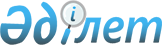 "2011-2013 жылдарға арналған облыстық бюджет туралы" Оңтүстік Қазақстан облыстық мәслихатының 2010 жылғы 10 желтоқсандағы № 35/349-IV шешіміне өзгерістер мен толықтыру енгізу туралы
					
			Күшін жойған
			
			
		
					Оңтүстік Қазақстан облыстық мәслихатының 2011 жылғы 12 қазандағы N 45/444-IV шешімі. Оңтүстік Қазақстан облысының Әділет департаментінде 2011 жылғы 17 қазанда N 2058 тіркелді. Қолданылу мерзімінің аяқталуына байланысты шешімнің күші жойылды - Оңтүстік Қазақстан облыстық мәслихатының 2012 жылғы 13 ақпандағы N 68-1 хатымен      Ескерту. Қолданылу мерзімінің аяқталуына байланысты шешімнің күші жойылды - Оңтүстік Қазақстан облыстық мәслихатының 2012.02.13 N 68-1 хатымен

      Қазақстан Республикасының 2008 жылғы 4 желтоқсандағы Бюджет кодексіне және «Қазақстан Республикасындағы жергілікті мемлекеттік басқару және өзін-өзі басқару туралы» Қазақстан Республикасының 2001 жылғы 23 қаңтардағы Заңына сәйкес Оңтүстік Қазақстан облыстық мәслихаты ШЕШІМ ЕТТІ:



      1. «2011-2013 жылдарға арналған облыстық бюджет туралы» Оңтүстік Қазақстан облыстық мәслихатының 2010 жылғы 10 желтоқсандағы № 35/349-IV (Нормативтік құқықтық актілерді мемлекеттік тіркеу тізілімінде 2042-нөмірмен тіркелген, «Оңтүстік Қазақстан» газетінің 195-нөмірінде 2010 жылғы 28 желтоқсанда жарияланған) шешіміне мынадай өзгерістер мен толықтыру енгізілсін:



      1-тармақта:

      тармақшада:

      «259 539 921» деген цифрлар «259 589 334» деген цифрлармен ауыстырылсын;

      «13 952 212» деген цифрлар «13 932 715» деген цифрлармен ауыстырылсын;

      «429 189» деген цифрлар «499 599» деген цифрлармен ауыстырылсын;

      «негізгі капиталды сатудан түсетін түсімдер - 1 500 мың теңге» деген қатар алынып тасталынсын;

      2) тармақшада «258 506 253» деген цифрлар «258 555 666» деген цифрлармен ауыстырылсын;



      2-тармақ жаңа редакцияда жазылсын:

      «2011 жылға жеке табыс салығы және әлеуметтік салық түсімдерінің жалпы сомасын бөлу нормативтері:

      Бәйдібек, Мақтарал, Түлкібас және Шардара аудандарынан, Шымкент, Түркістан және Кентау қалаларынан басқа аудандар (облыстық маңызы бар қалалар) бюджеттеріне 50 пайыз;

      Бәйдібек ауданының бюджетіне – 64 пайыз;

      Мақтарал ауданының бюджетіне – 53,1 пайыз;

      Түлкібас ауданының бюджетіне – 61,5 пайыз;

      Шардара ауданының бюджетіне – 55 пайыз;

      Шымкент қаласының бюджетіне – 65,5 пайыз;

      Түркістан қаласының бюджетіне – 51,4 пайыз;

      Кентау қаласының бюджетіне – 100 пайыз;

      облыстық бюджетке:

      Бәйдібек, Мақтарал, Түлкібас және Шардара аудандарынан, Шымкент, Түркістан және Кентау қалаларынан басқа аудандар (облыстық маңызы бар қалалар) 50 пайыз;

      Бәйдібек ауданынан - 36 пайыз;

      Мақтарал ауданының – 46,9 пайыз;

      Түлкібас ауданынан – 38,5 пайыз;

      Шардара ауданының бюджетіне – 45 пайыз;

      Шымкент қаласынан – 34,5 пайыз;

      Түркістан қаласының бюджетіне – 48,6 пайыз болып белгіленсін.»;



      мынандай мазмұндағы 5-1 – тармақпен толықтырылсын:

      «5-1. 2011 жылға арналған облыстық бюджетте аудандардың (облыстық маңызы бар қалалардың) бюджеттеріне энергетика және коммуналдық шаруашылық басқармасы арқылы берілетін нысаналы даму трансферттері қарастырылғаны ескерілсін.

      Көрсетілген трансферттерді аудандардың (облыстық маңызы бар қалалардың) бюджеттеріне бөлу облыс әкімдігінің қаулысы негізінде жүзеге асырылады.»;



      көрсетілген шешімнің 1-қосымшасы осы шешімнің қосымшасына сәйкес жаңа редакцияда жазылсын.



      2. Осы шешім 2011 жылдың 1 қаңтарынан бастап қолданысқа енгізіледі.

 

      Облыстық мәслихат сессиясының төрағасы     Н.Әбішев

      Облыстық мәслихат хатшысы                  Ә.Досболов

      Оңтүстік Қазақстан облыстық

      мәслихатының 2011 жылғы

      12 казандағы № 45/444-IV

      шешіміне 1-қосымша

      

      Оңтүстік Қазақстан облыстық

      мәслихатының 2010 жылғы

      10 желтоқсандағы № 35/349-IV

      шешіміне 1-қосымша       2011 жылға арналған облыстық бюджет
					© 2012. Қазақстан Республикасы Әділет министрлігінің «Қазақстан Республикасының Заңнама және құқықтық ақпарат институты» ШЖҚ РМК
				СанатСанатСанатСанатСанатСомасы, мың теңгеСыныпСыныпСыныпСыныпСомасы, мың теңгеІшкі сыныбыІшкі сыныбыІшкі сыныбыСомасы, мың теңгеАтауыСомасы, мың теңге1 1 1 1 1 2301. КІРІСТЕР259 589 3340САЛЫҚТЫҚ ТҮСІМДЕР13 932 7151Салықтық түсімдер13 932 71501Табыс салығы7 409 4332Жеке табыс салығы7 409 43303Әлеуметтiк салық5 627 0411Әлеуметтік салық5 627 04105Тауарларға, жұмыстарға және қызметтерге салынатын iшкi салықтар896 2413Табиғи және басқа ресурстарды пайдаланғаны үшiн түсетiн түсiмдер896 241САЛЫҚТЫҚ ЕМЕС ТҮСІМДЕР499 5992Салықтық емес түсімдер499 59901Мемлекеттік меншіктен түсетін кірістер68 1851Мемлекеттік кәсіпорындардың таза кірісі бөлігінің түсімдері1 6753Мемлекет меншігіндегі акциялардың мемлекеттік пакетіне дивидендтер56 5105Мемлекет меншігіндегі мүлікті жалға беруден түсетін кірістер10 00002Мемлекеттік бюджеттен қаржыландырылатын мемлекеттік мекемелердің тауарларды (жұмыстарды, қызметтерді) өткізуінен түсетін түсімдер2571Мемлекеттік бюджеттен қаржыландырылатын мемлекеттік мекемелердің тауарларды (жұмыстарды, қызметтерді) өткізуінен түсетін түсімдер25704Мемлекеттік бюджеттен қаржыландырылатын, сондай-ақ Қазақстан Республикасы Ұлттық Банкінің бюджетінен (шығыстар сметасынан) ұсталатын және қаржыландырылатын мемлекеттік мекемелер салатын айыппұлдар, өсімпұлдар, санкциялар, өндіріп алулар428 3011Мұнай секторы ұйымдарынан түсетін түсімдерді қоспағанда, мемлекеттік бюджеттен қаржыландырылатын, сондай-ақ Қазақстан Республикасы Ұлттық Банкінің бюджетінен (шығыстар сметасынан) ұсталатын және қаржыландырылатын мемлекеттік мекемелер салатын айыппұлдар, өсімпұлдар, санкциялар, өндіріп алулар428 301ТРАНСФЕРТТЕРДІҢ ТҮСІМДЕРІ245 157 0204Трансферттердің түсімдері245 157 02001Төмен тұрған мемлекеттiк басқару органдарынан алынатын трансферттер255 7662Аудандық (қалалық) бюджеттерден трансферттер255 76602Мемлекеттiк басқарудың жоғары тұрған органдарынан түсетiн трансферттер244 901 2541Республикалық бюджеттен түсетiн трансферттер244 901 254Функционалдық топФункционалдық топФункционалдық топФункционалдық топФункционалдық топФункционалдық топСомасы,

мың теңгеКіші функцияКіші функцияКіші функцияКіші функцияКіші функцияСомасы,

мың теңгеБюджеттік бағдарламалардың әкiмшiсiБюджеттік бағдарламалардың әкiмшiсiБюджеттік бағдарламалардың әкiмшiсiБюджеттік бағдарламалардың әкiмшiсiСомасы,

мың теңгеБағдарламаБағдарламаБағдарламаСомасы,

мың теңгеАтауы125II. ШЫҒЫНДАР258 555 66601Жалпы сипаттағы мемлекеттiк қызметтер көрсету1 783 6651Мемлекеттiк басқарудың жалпы функцияларын орындайтын өкiлдi, атқарушы және басқа органдар1 199 636110Облыс мәслихатының аппараты59 872001Облыс мәслихатының қызметін қамтамасыз ету жөніндегі қызметтер 54 772003Мемлекеттік органдардың күрделі шығыстары5 100120Облыс әкімінің аппараты997 072001Облыс әкімнің қызметін қамтамасыз ету жөніндегі қызметтер 575 393003Жеке және заңды тұлғаларға "жалғыз терезе" қағидаты бойынша мемлекеттік қызметтер көрсететін халыққа қызмет орталықтарының қызметін қамтамасыз ету207 783004Мемлекеттік органдардың күрделі шығыстары213 896282Облыстың тексеру комиссиясы142 692001Облыстың тексеру комиссиясының қызметін қамтамасыз ету бойынша көрсетілетін қызметтер 96 720003Мемлекеттік органдардың күрделі шығыстары45 9722Қаржылық қызмет364 972257Облыстың қаржы басқармасы364 972001Жергілікті бюджетті атқару және коммуналдық меншікті басқару саласындағы мемлекеттік саясатты іске асыру жөніндегі қызметтер105 465003Біржолғы талондарды беруді ұйымдастыру және біржолғы талондарды өткізуден түсетін сомаларды толық жиналуын қамтамасыз ету244 884013Мемлекеттік органдардың күрделі шығыстары14 6235Жоспарлау және статистикалық қызмет219 057258Облыстың экономика және бюджеттік жоспарлау басқармасы219 057001Экономикалық саясатты, мемлекеттік жоспарлау жүйесін қалыптастыру мен дамыту және облыстық басқару саласындағы мемлекеттік саясатты іске асыру жөніндегі қызметтер202 484005Мемлекеттік органдардың күрделі шығыстары16 57302Қорғаныс529 3441Әскери мұқтаждар37 630250Облыстың жұмылдыру дайындығы, азаматтық қорғаныс, авариялар мен дүлей апаттардың алдын алуды және жоюды ұйымдастыру басқармасы37 630003Жалпыға бірдей әскери міндетті атқару шеңберіндегі іс-шаралар28 142007Аумақтық қорғанысты дайындау және облыстық ауқымдағы аумақтық қорғанысы9 4882Төтенше жағдайлар жөнiндегi жұмыстарды ұйымдастыру491 714250Облыстың жұмылдыру дайындығы, азаматтық қорғаныс, авариялар мен дүлей апаттардың алдын алуды және жоюды ұйымдастыру басқармасы491 714001Жергілікті деңгейде жұмылдыру дайындығы, азаматтық қорғаныс, авариялар мен дүлей апаттардың алдын алуды және жоюды ұйымдастыру саласындағы мемлекеттік саясатты іске асыру жөніндегі қызметтер 67 156005Облыстық ауқымдағы жұмылдыру дайындығы және жұмылдыру45 352006Облыстық ауқымдағы төтенше жағдайлардың алдын алу және оларды жою337 306009Мемлекеттік органдардың күрделі шығыстары900113Жергілікті бюджеттерден берілетін ағымдағы нысаналы трансферттер 41 00003Қоғамдық тәртіп, қауіпсіздік, құқықтық, сот, қылмыстық-атқару қызметі7 378 0961Құқық қорғау қызметi7 378 096252Облыстық бюджеттен қаржыландырылатын атқарушы ішкі істер органы7 378 096001Облыс аумағында қоғамдық тәртіпті және қауіпсіздікті сақтауды қамтамасыз ету саласындағы мемлекеттік саясатты іске асыру жөніндегі қызметтер 6 543 143003Қоғамдық тәртіпті қорғауға қатысатын азаматтарды көтермелеу 2 900006Мемлекеттік органдардың күрделі шығыстары628 426013Белгілі тұратын жері және құжаттары жоқ адамдарды орналастыру қызметтері95 786014Әкімшілік тәртіппен тұткындалған адамдарды ұстауды ұйымдастыру24 219016«Мак» операциясын өткізу2 667018Қоғамдық тәртiптi сақтау және қауiпсiздiктi қамтамасыз етуге берілетін ағымдағы нысаналы трансферттер780019Көші-қон полициясының қосымша штаттық санын ұстау, материалдық-техникалық жарақтандыру14 912020Оралмандарды уақытша орналастыру орталығын және Оралмандарды бейімдеу мен біріктіру орталығын материалдық-техникалық жарақтандыру және ұстау65 26304Бiлiм беру41 878 8351Мектепке дейiнгi тәрбие және оқыту2 156 467261Облыстың білім басқармасы2 156 467027Мектепке дейінгі білім беру ұйымдарында мемлекеттік білім беру тапсырыстарын іске асыруға аудандардың (облыстық маңызы бар қалалардың) бюджеттеріне берілетін ағымдағы нысаналы трансферттер1 262 755045Республикалық бюджеттен аудандық бюджеттерге (облыстық маңызы бар қалаларға) мектеп мұғалімдеріне және мектепке дейінгі ұйымдардың тәрбиешілеріне біліктілік санаты үшін қосымша ақының көлемін ұлғайтуға берілетін ағымдағы нысаналы трансферттер893 7122Бастауыш, негізгі орта және жалпы орта білім беру7 123 245260Облыстың туризм, дене тәрбиесі және спорт басқармасы 2 510 303006Балалар мен жасөспірімдерге спорт бойынша қосымша білім беру2 128 212007Мамандандырылған бiлiм беру ұйымдарында спорттағы дарынды балаларға жалпы бiлiм беру382 091261Облыстың білім басқармасы4 612 942003Арнайы білім беретін оқу бағдарламалары бойынша жалпы білім беру1 785 944006Мамандандырылған білім беру ұйымдарында дарынды балаларға жалпы білім беру2 279 781048Аудандардың (облыстық маңызы бар қалалардың) бюджеттеріне негізгі орта және жалпы орта білім беретін мемлекеттік мекемелердегі физика, химия, биология кабинеттерін оқу жабдығымен жарақтандыруға берілетін ағымдағы нысаналы трансферттер286 790058Аудандардың (облыстық маңызы бар қалалардың) бюджеттеріне бастауыш, негізгі орта және жалпы орта білім беретін мемлекеттік мекемелерде лингафондық және мультимедиалық кабинеттер құруға берілетін ағымдағы нысаналы трансферттер260 4274Техникалық және кәсіптік, орта білімнен кейінгі білім беру7 343 715253Облыстың денсаулық сақтау басқармасы528 432043Техникалық және кәсіптік, орта білімнен кейінгі білім беру мекемелерінде мамандар даярлау351 942044Техникалық және кәсіптік, орта білімнен кейінгі білім беру бағдарламалары бойынша оқитындарға әлеуметтік қолдау көрсету176 490261Облыстың білім басқармасы6 815 283024Техникалық және кәсіптік білім беру ұйымдарында мамандар даярлау6 693 280034Техникалық және кәсіптік білім беретін оқу орындарында оқу-өндірістік шеберханаларды, зертханаларды жаңарту және қайта жабдықтау75 000047Аудандардың бюджеттеріне (облыстық маңызы бар қалалардың) бюджеттеріне республикалық бюджеттен өндірістік оқытуды ұйымдастыру үшін техникалық және кәсіптік білім беретін ұйымдардың өндірістік оқыту шеберлеріне қосымша ақыны белгілеуге берілетін ағымдағы нысаналы трансферттер47 0035Мамандарды қайта даярлау және біліктіліктерін арттыру2 484 536252Облыстық бюджеттен қаржыландырылатын атқарушы ішкі істер органы30 582007Кадрлардың біліктілігін арттыру және оларды қайта даярлау30 582253Облыстың денсаулық сақтау басқармасы283 735003Кадрлардың біліктілігін арттыру және оларды қайта даярлау283 735261Облыстың білім басқармасы2 170 219010Кадрлардың біліктілігін арттыру және оларды қайта даярлау211 362035Педагогикалық кадрлардың біліктілігін арттыру үшін оқу жабдығын сатып алу28 000052Жұмыспен қамту – 2020 бағдарламасын іске асыру шеңберінде кадрлардың біліктілігін арттыру, даярлау және қайта даярлау1 930 8579Бiлiм беру саласындағы өзге де қызметтер22 770 872253Облыстың денсаулық сақтау басқармасы48 925034Денсаулық сақтау жүйесінің мемлекеттік білім беру ұйымдарының күрделі шығыстары48 925261Облыстың білім басқармасы2 928 201001Жергілікті деңгейде білім беру саласындағы мемлекеттік саясатты іске асыру жөніндегі қызметтер87 246004Білім берудің мемлекеттік облыстық мекемелерінде білім беру жүйесін ақпараттандыру6 282005Білім берудің мемлекеттік облыстық мекемелер үшін оқулықтар мен оқу-әдiстемелiк кешендерді сатып алу және жеткізу36 757007Облыстық ауқымда мектеп олимпиадаларын, мектептен тыс іс-шараларды және конкурстар өткізу123 821011Балалар мен жеткіншектердің психикалық денсаулығын зерттеу және халыққа психологиялық -  медициналық-педагогикалық консультациялық көмек көрсету297 986012Дамуында проблемалары бар балалар мен жеткіншектерді оңалту және әлеуметтік бейімдеу 97 202013Мемлекеттік органдардың күрделі шығыстары12 423033Жетім баланы (жетім балаларды) және ата-аналарының қамқорынсыз қалған баланы (балаларды) күтіп-ұстауға асыраушыларына ай сайынғы ақшалай қаражат төлемдеріне аудандардың (облыстық маңызы бар қалалардың) бюджеттеріне республикалық бюджеттен берілетін ағымдағы нысаналы трансферттер402 797042Үйде оқытылатын мүгедек балаларды жабдықпен, бағдарламалық қамтыммен қамтамасыз етуге аудандардың (облыстық маңызы бар қалалардың) бюджеттеріне республикалық бюджеттен берілетін ағымдағы нысаналы трансферттер340 420113Жергілікті бюджеттерден берілетін ағымдағы нысаналы трансферттер 1 523 267271Облыстың құрылыс басқармасы19 793 746007Бiлiм беру объектiлерiн салуға және реконструкциялауға аудандар республикалық бюджеттен (облыстық маңызы бар қалалар) бюджеттерiне берiлетiн нысаналы даму трансферттер 11 702 357008Бiлiм беру объектiлерiн салуға және реконструкциялауға аудандар облыстық бюджеттен (облыстық маңызы бар қалалар) бюджеттерiне берiлетiн нысаналы даму трансферттер7 419 253037Білім беру объектілерін салу және реконструкциялау672 13605Денсаулық сақтау47 505 2031Кең бейiндi ауруханалар372 609253Облыстың денсаулық сақтау басқармасы372 609004Республикалық бюджет қаражаты есебінен көрсетілетін медициналық көмекті қоспағанда, бастапқы медициналық-санитарлық көмек және денсаулық сақтау ұйымдары мамандарын жіберу бойынша стационарлық медициналық көмек көрсету372 6092Халықтың денсаулығын қорғау1 018 794253Облыстың денсаулық сақтау басқармасы1 018 794005Жергілікті денсаулық сақтау ұйымдары үшін қанды, оның құрамдарын және дәрілерді өндіру616 754006Ана мен баланы қорғау жөніндегі қызметтер152 185007Салауатты өмір салтын насихаттау246 743012Қазақстан Республикасының «Саламатты Қазақстан» Денсаулық сақтауды дамытудың 2011-2015 жылдарға арналған мемлекеттік бағдарламасы шеңберінде бас бостандығынан айыру орындарында жазасын өтеп жатқан және босатылған адамдардың арасында АИТВ-жұқпасының алдын алуға арналған әлеуметтік бағдарламаларды іске асыру3 1123Мамандандырылған медициналық көмек10 464 063253Облыстың денсаулық сақтау басқармасы10 464 063009Туберкулезден, жұқпалы және психикалық аурулардан және жүйкесі бұзылуынан, соның ішінде жүйкеге әсер ететін заттарды қолданылуымен байланысты зардап шегетін адамдарға медициналық көмек көрсету6 990 390019Туберкулез ауруларын туберкулез ауруларына қарсы препараттарымен қамтамасыз ету102 769020Диабет ауруларын диабетке қарсы препараттарымен қамтамасыз ету282 950022Бүйрек функциясының созылмалы жеткіліксіздігі, миастениямен ауыратын науқастарды, сондай-ақ бүйрегі транспланттаудан кейінгі науқастарды дәрілік заттармен қамтамасыз ету 162 296026Гемофилиямен ауыратын ересек адамдарды емдеу кезінде қанның ұюы факторлармен қамтамасыз ету64 258027Халыққа иммунды алдын алу жүргізу үшін вакциналарды және басқа иммундық-биологиялық препараттарды орталықтандырылған сатып алу2 800 118036Жіті миокард инфаркт сырқаттарын тромболитикалық препараттармен қамтамасыз ету 61 2824Емханалар19 836 080253Облыстың денсаулық сақтау басқармасы19 836 080010Республикалық бюджет қаражатынан көрсетілетін медициналық көмекті қоспағанда, халыққа амбулаторлық-емханалық көмек көрсету16 185 782014Халықтың жекелеген санаттарын амбулаториялық деңгейде дәрілік заттармен және мамандандырылған балалар және емдік тамақ өнімдерімен қамтамасыз ету3 650 2985Медициналық көмектiң басқа түрлерi2 846 598253Облыстың денсаулық сақтау басқармасы2 846 598011Жедел медициналық көмек көрсету және санитарлық авиация2 817 933029Облыстық арнайы медициналық жабдықтау базалары28 6659Денсаулық сақтау саласындағы өзге де қызметтер12 967 059253Облыстың денсаулық сақтау басқармасы9 513 222001Жергілікті деңгейде денсаулық сақтау саласындағы мемлекеттік саясатты іске жөніндегі қызметтер119 830008Қазақстан Республикасында ЖҚТБ індетінің алдын алу және қарсы күрес жөніндегі іс-шараларды іске асыру963 655013Патологоанатомиялық союды жүргізу69 348016Азаматтарды елді мекеннің шегінен тыс емделуге тегін және жеңілдетілген жол жүрумен қамтамасыз ету16 271018Денсаулық сақтау саласындағы ақпараттық талдамалық қызметi50 894023Ауылдық жерге жұмыс iстеуге жiберiлген медицина және фармацевтика қызметкерлерiн әлеуметтiк қолдау102 199028Жаңадан iске қосылатын денсаулық сақтау объектiлерiн ұстау150 350030Мемлекеттік денсаулық сақтау органдарының күрделі шығыстары12 900033Денсаулық сақтаудың медициналық ұйымдарының күрделі шығыстары8 027 775271Облыстың құрылыс басқармасы3 453 837038Денсаулық сақтау объектілерін салу және реконструкциялау3 453 83706Әлеуметтiк көмек және әлеуметтiк қамсыздандыру4 469 7181Әлеуметтiк қамсыздандыру3 263 207256Облыстың жұмыспен қамтуды үйлестіру және әлеуметтік бағдарламалар басқармасы2 113 382002Жалпы үлгідегі медициналық - әлеуметтік мекемелерде (ұйымдарда) қарттар мен мүгедектерге арнаулы әлеуметтік қызметтер көрсету462 008012Тірек-қозғалу аппаратының қызметі бұзылған балаларға арналған мемлекеттік медициналық-әлеуметтік мекемелерде (ұйымдарда) мүгедек балалар үшін арнаулы әлеуметтік қызметтер көрсету275 618013Психоневрологиялық медициналық - әлеуметтік мекемелерде (ұйымдарда) психоневрологиялық аурулармен ауыратын мүгедектер үшін арнаулы әлеуметтік қызметтер көрсету884 309014Оңалту орталықтарында қарттарға, мүгедектерге, оның ішінде мүгедек балаларға арнаулы әлеуметтік қызметтер көрсету 186 592015Психоневрологиялық медициналық - әлеуметтік мекемелерде (ұйымдарда) жүйкесі бұзылған мүгедек балалар үшін арнаулы әлеуметтік қызметтер көрсету304 855261Облыстың білім басқармасы832 877015Жетiм балаларды, ата-анасының қамқорлығынсыз қалған балаларды әлеуметтік қамсыздандыру782 531037Әлеуметтік сауықтандыру50 346271Облыстың құрылыс басқармасы316 948039Әлеуметтік қамтамасыз ету объектілерін салу және реконструкциялау316 9482Әлеуметтiк көмек208 716256Облыстың жұмыспен қамтуды үйлестіру және әлеуметтік бағдарламалар басқармасы208 716003Мүгедектерге әлеуметтік қолдау көрсету208 7169Әлеуметтiк көмек және әлеуметтiк қамтамасыз ету салаларындағы өзге де қызметтер997 795256Облыстың жұмыспен қамтуды үйлестіру және әлеуметтік бағдарламалар басқармасы974 555001Жергілікті деңгейде облыстың жұмыспен қамтуды қамтамасыз ету үшін және әлеуметтік бағдарламаларды іске асыру саласындағы мемлекеттік саясатты іске асыру жөніндегі қызметтер 92 965007Мемлекеттік органдардың күрделі шығыстары9 625017Аудандар (облыстық маңызы бар қалалар) бюджеттеріне арнаулы әлеуметтік қызметтер стандарттарын енгізуге берілетін ағымдағы нысаналы трансферттер92 189018Республикалық бюджеттен берілетін нысаналы трансферттер есебiнен үкіметтік емес секторда мемлекеттік әлеуметтік тапсырысты орналастыру18 756037Жұмыспен қамту 2020 бағдарламасының іс-шараларын іске асыруға республикалық бюджеттен аудандардың (облыстық маңызы бар қалалардың) бюджеттеріне нысаналы ағымдағы трансферттері690 427113Жергілікті бюджеттерден берілетін ағымдағы нысаналы трансферттер 70 593265Облыстың кәсіпкерлік және өнеркәсіп басқармасы23 240018Жұмыспен қамту 2020 бағдарламасына қатысушыларды кәсіпкерлікке оқыту23 24007Тұрғын үй-коммуналдық шаруашылық27 037 7321Тұрғын үй шаруашылығы5 478 700271Облыстың құрылыс басқармасы5 478 700014Аудандардың (облыстық маңызы бар қалалардың) бюджеттеріне мемлекеттік коммуналдық тұрғын үй қорының тұрғын үйлерін салуға және (немесе) сатып алуға республикалық бюджеттен берілетін нысаналы даму трансферттері527 000027Аудандардың (облыстық маңызы бар қалалардың) бюджеттеріне инженерлік-коммуникациялық инфрақұрылымды дамытуға, жайластыруға және (немесе) сатып алуға республикалық бюджеттен берілетін нысаналы даму трансферттері4 651 700031Аудандардың (облыстық маңызы бар қалалардың) бюджеттеріне инженерлік-коммуникациялық инфрақұрылымды дамытуға, жайластыруға және (немесе) сатып алуға облыстық бюджеттен берілетін нысаналы даму трансферттері50 000056Жұмыспен қамту 2020 бағдарламасы шеңберінде инженерлік коммуникациялық инфрақұрылымдардың дамуына аудандардың (облыстық маңызы бар қалалардың) бюджеттеріне республикалық бюджеттен нысаналы даму трансферттері250 0002Коммуналдық шаруашылық21 559 032279Облыстың энергетика және коммуналдық шаруашылық басқармасы21 559 032001Жергілікті деңгейде энергетика және коммуналдық шаруашылық саласындағы мемлекеттік саясатты іске асыру жөніндегі қызметтер82 005005Мемлекеттік органдардың күрделі шығыстары7 300010Аудандардың (облыстық маңызы бар қалалардың) бюджеттеріне сумен жабдықтау жүйесін дамытуға республикалық бюджеттен берілетін нысаналы даму трансферттер4 786 487012Аудандардың (облыстық маңызы бар қалалардың) бюджеттеріне сумен жабдықтау жүйесін дамытуға облыстық бюджеттен берілетін нысаналы даму трансферттер10 877 005014Аудандар (облыстық маңызы бар қалалар) бюджеттеріне коммуналдық шаруашылықты дамытуға арналған нысаналы трансферттері1 700 000113Жергілікті бюджеттерден берілетін ағымдағы нысаналы трансферттер 4 096 235114Жергілікті бюджеттерден берілетін нысаналы даму трансферттері 10 00008Мәдениет, спорт, туризм және ақпараттық кеңістiк8 693 1001Мәдениет саласындағы қызмет2 725 213262Облыстың мәдениет басқармасы1 697 660001Жергiлiктi деңгейде мәдениет саласындағы мемлекеттік саясатты іске асыру жөніндегі қызметтер35 304003Мәдени-демалыс жұмысын қолдау266 264005Тарихи-мәдени мұралардың сақталуын және оған қол жетімді болуын қамтамасыз ету361 570007Театр және музыка өнерін қолдау991 055011Мемлекеттік органдардың күрделі шығыстары4 818113Жергілікті бюджеттерден берілетін ағымдағы нысаналы трансферттер 38 649271Облыстың құрылыс басқармасы1 027 553016Мәдениет объектілерін дамыту1 027 5532Спорт4 777 908260Облыстың туризм, дене шынықтыру және спорт басқармасы 2 290 909001Жергілікті деңгейде туризм, дене шынықтыру және спорт саласындағы мемлекеттік саясатты іске асыру жөніндегі қызметтер46 239003Облыстық деңгейінде спорт жарыстарын өткізу120 356004Әртүрлi спорт түрлерi бойынша облыстық құрама командаларының мүшелерiн дайындау және олардың республикалық және халықаралық спорт жарыстарына қатысуы2 117 014010Мемлекеттік органдардың күрделі шығыстары7 300271Облыстың құрылыс басқармасы2 486 999017Cпорт және туризм объектілерін дамыту1 510 045034Аудандар (облыстық маңызы бар қалалар) бюджеттеріне спорт объектілерін дамытуға берілетін нысаналы даму трансферттері976 9543Ақпараттық кеңiстiк930 220259Облыстың мұрағат және құжаттама басқармасы 276 135001Жергілікті деңгейде мұрағат ісін басқару жөніндегі мемлекеттік саясатты іске асыру жөніндегі қызметтер 24 499002Мұрағат қорының сақталуын қамтамасыз ету250 736005Мемлекеттік органдардың күрделі шығыстары900262Облыстың мәдениет басқармасы218 927008Облыстық кітапханалардың жұмыс істеуін қамтамасыз ету218 927263Облыстың ішкі саясат басқармасы387 983007Мемлекеттік ақпараттық саясат жүргізу жөніндегі қызметтер 387 983264Облыстың тілдерді дамыту басқармасы37 675001Жергілікті деңгейде тілдерді дамыту саласындағы мемлекеттік саясатты іске асыру жөніндегі қызметтер 22 011002Мемлекеттiк тiлдi және Қазақстан халықтарының басқа да тiлдерін дамыту13 344003Мемлекеттік органдардың күрделі шығыстары2 320271Облыстың құрылыс басқармасы9 500018Мұрағат объектілерін дамыту9 5004Туризм48 048260Облыстың туризм, дене тәрбиесі және спорт басқармасы 48 048013Туристік қызметті реттеу48 0489Мәдениет, спорт, туризм және ақпараттық кеңiстiктi ұйымдастыру жөнiндегi өзге де қызметтер211 711263Облыстың ішкі саясат басқармасы211 711001Жергілікті деңгейде мемлекеттік, ішкі саясатты іске асыру жөніндегі қызметтер119 601003Жастар саясаты саласында өңірлік бағдарламаларды іске асыру86 769005Мемлекеттік органдардың күрделі шығыстары5 34109Отын-энергетика кешенi және жер қойнауын пайдалану6 301 7279Отын-энергетика кешені және жер қойнауын пайдалану саласындағы өзге де қызметтер6 301 727279Облыстың энергетика және коммуналдық шаруашылық басқармасы6 301 727011Жылу-энергетикалық жүйені дамытуға аудандар (облыстық маңызы бар қалалар) бюджеттеріне нысаналы даму трансферттері6 301 72710Ауыл, су, орман, балық шаруашылығы, ерекше қорғалатын табиғи аумақтар, қоршаған ортаны және жануарлар дүниесін қорғау, жер қатынастары17 125 7401Ауыл шаруашылығы9 505 159255Облыстың ауыл шаруашылығы басқармасы9 436 819001Жергілікті деңгейде ауыл шаруашылығы саласындағы мемлекеттік саясатты іске асыру жөніндегі қызметтер87 503002Тұқым шаруашылығын қолдау451 353003Мемлекеттік органдардың күрделі шығыстары7 650010Асыл тұқымды мал шаруашылықты қолдау700 176011Өндiрiлетiн ауыл шаруашылығы дақылдарының шығындылығы мен сапасын арттыруды мемлекеттiк қолдау757 303012Өсімдік шаруашылығы өнімінің шығымдылығын арттыруды субсидиялау1 800 000014Ауыл шаруашылығы тауарларын өндірушілерге су жеткізу бойынша көрсетілетін қызметтердің құнын субсидиялау152 228016Жеміс-жидек дақылдарының және жүзімнің көп жылдық көшеттерін отырғызу және өсіруді қамтамасыз ету 1 097 944017Қазақстандық мақта сапасын сараптау246 899020Көктемгі егіс және егін жинау жұмыстарын жүргізу үшін қажетті жанар-жағар май және басқа да тауар-материалдық құндылықтарының құнын арзандату3 248 832024Малды қолдан ұрықтандыратын, мал шаруашылығы өнiмi мен шикiзатын дайындайтын мемлекеттік пункттердi, ауыл шаруашылығы малын соятын алаңдарды, пестицидтердi, улы химикаттарды және олардың ыдыстарын арнайы сақтау орындарын (көмiндiлердi) салу және қайта жағарту400030Жануарлардың энзоотиялық ауруларының профилактикасы мен диагностикасына арналған ветеринариялық препараттарды, олардың профилактикасы мен диагностикасы жөніндегі қызметтерді орталықтандырып сатып алу, оларды сақтауды және аудандардың (облыстық маңызы бар қалалардың) жергілікті атқарушы органдарына тасымалдауды (жеткізуді) ұйымдастыру159 976031Ауыл шаруашылығы жануарларын бірдейлендіруді жүргізу үшін ветеринариялық мақсаттағы бұйымдар мен атрибуттарды, жануарға арналған ветеринариялық паспортты орталықтандырып сатып алу және оларды аудандардың (облыстық маңызы бар қалалардың) жергілікті атқарушы органдарына тасымалдау (жеткізу)585 936113Жергілікті бюджеттерден берілетін ағымдағы нысаналы трансферттер 140 619258Облыстың экономика және бюджеттік жоспарлау басқармасы68 340099Аудандардың (облыстық маңызы бар қалалардың) бюджеттеріне ауылдық елді мекендер саласының мамандарын әлеуметтік қолдау шараларын іске асыру үшін берілетін ағымдағы нысаналы трансферттер68 3402Су шаруашылығы4 172 488254Облыстың табиғи ресурстар және табиғат пайдалануды реттеу басқармасы3 951 578002Су қорғау аймақтары мен су объектiлерi белдеулерiн белгiлеу97 126003Коммуналдық меншіктегі су шаруашылығы құрылыстарының жұмыс істеуін қамтамасыз ету3 854 452255Облыстың ауыл шаруашылығы басқармасы220 910009Ауыз сумен жабдықтаудың баламасыз көздерi болып табылатын сумен жабдықтаудың аса маңызды топтық жүйелерiнен ауыз су беру жөніндегі қызметтердің құнын субсидиялау220 9103Орман шаруашылығы936 160254Облыстың табиғи ресурстар және табиғат пайдалануды реттеу басқармасы936 160005Ормандарды сақтау, қорғау, молайту және орман өсiру925 359006Жануарлар дүниесін қорғау 10 8014Балық шаруашылығы7 294255Облыстың ауыл шаруашылығы басқармасы7 294034Тауарлық балық өсіру өнімділігі мен сапасын арттыруды субсидиялау7 2945Қоршаған ортаны қорғау447 753254Облыстың табиғи ресурстар және табиғат пайдалануды реттеу басқармасы446 753001Жергілікті деңгейде қоршаған ортаны қорғау саласындағы мемлекеттік саясатты іске асыру жөніндегі қызметтер84 207008Қоршаған ортаны қорғау бойынша іс-шаралар 271 440010Ерекше қорғалатын табиғи аумақтарды күтіп-ұстау және қорғау86 556013Мемлекеттік органдарды материалдық-техникалық жарақтандыру4 5506Жер қатынастары38 703251Облыстың жер қатынастары басқармасы38 703001Облыс аумағында жер қатынастарын реттеу саласындағы мемлекеттік саясатты іске асыру жөніндегі қызметтер 35 905010Мемлекеттік органдардың күрделі шығыстары2 7989Ауыл, су, орман, балық шаруашылығы және қоршаған ортаны қорғау мен жер қатынастары саласындағы өзге де қызметтер2 018 183255Облыстың ауыл шаруашылығы басқармасы2 018 183013Мал шаруашылығы өнімдерінің өнімділігін және сапасын арттыруды субсидиялау637 288019Инновациялық тәжірибені тарату және енгізу жөніндегі іс-шараларды өткізу13 800026Аудандар (облыстық маңызы бар қалалар) бюджеттеріне эпизоотияға қарсы іс-шаралар жүргізуге берілетін ағымдағы нысаналы трансферттер1 345 285028Уақытша сақтау пунктына ветеринариялық препараттарды тасымалдау бойынша қызмет көрсету 21 81011Өнеркәсіп, сәулет, қала құрылысы және құрылыс қызметі524 8831Өнеркәсіп35 958265Облыстың кәсіпкерлік және өнеркәсіп басқармасы35 958012Оңтүстік арнайы экономикалық аймағының инфрақұрылымын дамыту35 9582Сәулет, қала құрылысы және құрылыс қызметі488 925267Облыстың мемлекеттік сәулет-құрылыс бақылауы басқармасы78 581001Жергілікті деңгейде мемлекеттік сәулет-құрылыс бақылау саласындағы мемлекеттік саясатты іске асыру жөніндегі қызметтер77 681003Мемлекеттік органдардың күрделі шығыстары900271Облыстың құрылыс басқармасы96 029001Жергілікті деңгейде құрылыс саласындағы мемлекеттік саясатты іске асыру жөніндегі қызметтер85 529005Мемлекеттік органдардың күрделі шығыстары10 500272Облыстың сәулет және қала құрылысы басқармасы314 315001Жергілікті деңгейде сәулет және қала құрылысы саласындағы мемлекеттік саясатты іске асыру жөніндегі қызметтер51 040004Мемлекеттік органдардың күрделі шығыстары3 620113Жергілікті бюджеттерден берілетін ағымдағы нысаналы трансферттер 259 65512Көлiк және коммуникациялар17 799 8051Автомобиль көлiгi15 304 790268Облыстың жолаушылар көлігі және автомобиль жолдары басқармасы15 304 790003Автомобиль жолдарының жұмыс істеуін қамтамасыз ету7 354 154007Көлік инфрақұрылымын дамытуға аудандар (облыстық маңызы бар қалалар) бюджеттеріне берілетін нысаналы даму трансферттері956 163008Аудандық (облыстық маңызы бар қалалар) бюджеттеріне аудандық маңызы бар автомобиль жолдарын (қала көшелерін) күрделі және орташа жөндеуден өткізуге берілетін ағымдағы нысаналы трансферттер6 994 4739Көлiк және коммуникациялар саласындағы өзге де қызметтер2 495 015268Облыстың жолаушылар көлігі және автомобиль жолдары басқармасы2 495 015001Жергілікті деңгейде көлік және коммуникация саласындағы мемлекеттік саясатты іске асыру жөніндегі қызметтер64 468002Көлік инфрақұрылымын дамыту1 530 804005Әлеуметтiк маңызы бар ауданаралық (қалааралық) қатынастар бойынша жолаушылар тасымалын дереу қаржыландыру101 938006Ақпараттық жүйелер құру201 751011Мемлекеттік органдардың күрделі шығыстары11 159113Жергілікті бюджеттерден берілетін ағымдағы нысаналы трансферттер 584 89513Басқалар4 727 1691Экономикалық қызметтерді реттеу104 312265Облыстың кәсіпкерлік және өнеркәсіп басқармасы104 312001Жергілікті деңгейде кәсіпкерлікті және өнеркәсіпті дамыту саласындағы мемлекеттік саясатты іске асыру жөніндегі қызметтер95 159002Мемлекеттік органдардың күрделі шығыстары9 1539Басқалар4 622 857256Облыстың жұмыспен қамтуды үйлестіру және әлеуметтік бағдарламалар басқармасы159 120009Республикалық бюджеттен аудандардың (облыстық маңызы бар қалалар) бюджеттеріне «Бизнестің жол картасы - 2020» бағдарламасы шеңберінде жеке кәсіпкерлікті қолдауға берілетін нысаналы ағымдағы трансферттер159 120257Облыстың қаржы басқармасы260 000012Облыстық жергілікті атқарушы органының резервi260 000258Облыстың экономика және бюджеттік жоспарлау басқармасы5 000003Жергілікті бюджеттік инвестициялық жобалардың және концессиялық жобалардың техника-экономикалық негіздемесін әзірлеу немесе түзету және оған сараптама жүргізу, концессиялық жобаларды консультациялық сүйемелдеу5 000265Облыстың кәсіпкерлік және өнеркәсіп басқармасы1 719 846004«Бизнестің жол картасы - 2020» бағдарламасы шеңберінде жеке кәсіпкерлікті қолдау22 800007Индустриялық-инновациялық даму стратегиясын іске асыру85 510014«Бизнестің жол картасы - 2020» бағдарламасы шеңберінде кредиттер бойынша проценттік ставкаларды субсидиялау997 712015«Бизнестің жол картасы - 2020» бағдарламасы шеңберінде шағын және орта бизнеске кредиттерді ішінара кепілдендіру298 000016«Бизнестің жол картасы - 2020» бағдарламасы шеңберінде бизнес жүргізуді сервистік қолдау315 824279Облыстың энергетика және коммуналдық шаруашылық басқармасы2 478 891024«Бизнестің жол картасы - 2020» бағдарламасы шеңберінде индустриялық инфрақұрылымды дамыту2 478 89114Борышқа қызмет көрсету92 2891Борышқа қызмет көрсету92 289257Облыстың қаржы басқармасы92 289004Жергілікті атқарушы органдардың борышына қызмет көрсету25 177016Жергілікті атқарушы органдардың республикалық бюджеттен қарыздар бойынша сыйақылар мен өзге де төлемдерді төлеу бойынша борышына қызмет көрсету 67 11215Трансферттер72 708 3601Трансферттер72 708 360257Облыстың қаржы басқармасы72 708 360007Субвенциялар70 567 031011Нысаналы пайдаланылмаған (толық пайдаланылмаған) трансферттерді қайтару1 270 585017Нысаналы мақсатқа сай пайдаланылмаған нысаналы трансферттерді қайтару111 388024Мемлекеттік органдардың функцияларын мемлекеттік басқарудың төмен тұрған деңгейлерінен жоғары деңгейлерге беруге байланысты жоғары тұрған бюджеттерге берілетін ағымдағы нысаналы трансферттер659 356029Облыстық бюджеттерге, Астана және Алматы қалаларының бюджеттеріне әкiмшiлiк-аумақтық бiрлiктiң саяси, экономикалық және әлеуметтiк тұрақтылығына, адамдардың өмiрi мен денсаулығына қатер төндiретiн табиғи және техногендік сипаттағы төтенше жағдайлар туындаған жағдайда жалпы республикалық немесе халықаралық маңызы бар іс-шаралар жүргізуге берілетін ағымдағы нысаналы трансферттер100 000III. Таза бюджеттiк кредиттеу6 793 429Функционалдық топФункционалдық топФункционалдық топФункционалдық топФункционалдық топФункционалдық топСомасы, мың теңгеКіші функцияКіші функцияКіші функцияКіші функцияКіші функцияСомасы, мың теңгеБюджеттік бағдарламалардың әкiмшiсiБюджеттік бағдарламалардың әкiмшiсiБюджеттік бағдарламалардың әкiмшiсiБюджеттік бағдарламалардың әкiмшiсiСомасы, мың теңгеБағдарламаБағдарламаБағдарламаСомасы, мың теңгеКіші бағдарламаКіші бағдарламаСомасы, мың теңгеАтауыБюджеттік кредиттер7 503 88307Тұрғын үй-коммуналдық шаруашылық6 972 141Тұрғын үй шаруашылығы6 972 141271Облыстың құрылыс басқармасы6 972 141009Аудандардың (облыстық маңызы бар қалалардың) бюджеттеріне тұрғын үй салуға және (немесе) сатып алуға кредит беру6 972 14110Ауыл, су, орман, балық шаруашылығы, ерекше қорғалатын табиғи аумақтар, қоршаған ортаны және жануарлар дүниесін қорғау, жер қатынастары431 7421Ауыл шаруашылығы431 742258Облыстың экономика және бюджеттік жоспарлау басқармасы431 742007Ауылдық елді мекендердің әлеуметтік саласының мамандарын әлеуметтік қолдау шараларын іске асыру үшін жергілікті атқарушы органдарға берілетін бюджеттік кредиттер431 74213Басқалар100 0009Басқалар100 000265Облыстың кәсіпкерлік және өнеркәсіп басқармасы100 000009Жұмыспен қамту 2020 бағдарламасы шеңберінде ауылдағы кәсіпкерліктің дамуына ықпал ету100 000СанатыСанатыСанатыСанатыСанатыСанатыСомасы,

мың теңгеСыныбыСыныбыСыныбыСыныбыСыныбыСомасы,

мың теңгеIшкi сыныбыIшкi сыныбыIшкi сыныбыIшкi сыныбыСомасы,

мың теңгеЕрекшелiгiЕрекшелiгiЕрекшелiгiСомасы,

мың теңгеАтауыБюджеттік кредиттерді өтеу710 4545Бюджеттік кредиттерді өтеу710 45401Бюджеттік кредиттерді өтеу710 4541Мемлекеттік бюджеттен берілген бюджеттік кредиттерді өтеу710 45403Аудандардың (облыстық маңызы бар қалалардың) жергілікті атқарушы органдарына облыстық бюджеттен берілген бюджеттік кредиттерді өтеу710 454IV. Қаржы активтерімен жасалатын операциялар бойынша сальдо3 081 978Функционалдық топФункционалдық топФункционалдық топФункционалдық топФункционалдық топФункционалдық топСомасы, мың теңгеКіші функцияКіші функцияКіші функцияКіші функцияКіші функцияСомасы, мың теңгеБюджеттік бағдарламалардың әкiмшiсiБюджеттік бағдарламалардың әкiмшiсiБюджеттік бағдарламалардың әкiмшiсiБюджеттік бағдарламалардың әкiмшiсiСомасы, мың теңгеБағдарламаБағдарламаБағдарламаСомасы, мың теңгеКіші бағдарламаКіші бағдарламаСомасы, мың теңгеАтауыҚАРЖЫ АКТИВТЕРІН САТЫП АЛУ3 081 97813Басқалар3 081 9789Басқалар3 081 978257Облыстың қаржы басқармасы3 081 978005Заңды тұлғалардың жарғылық капиталын қалыптастыру немесе ұлғайту3 081 978015Жергілікті бюджет қаражаты есебінен3 081 978V. Бюджет тапшылығы (профицитi)-8 841 739VI. Бюджет тапшылығын қаржыландыру (профицитiн пайдалану)8 841 739